18-02Conteúdo: Memória e coordenação motora amplaObjetivo: Ampliar a memória e a coordenação motora ampla Atividade: Pula pula da memória: Com fita ou outro material adaptado um adulto deverá desenhar no chão 4 quadrados em um tamanho que caiba os pés, um do lado do outro e outros 2 na frente, o adulto faz uma sequencia de 4 saltos pelos quadrados, repetindo 2 vezes enquanto a criança observa, em seguida a criança deverá fazer a mesma sequencia.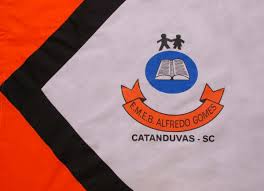 ESCOLA MUNICIPAL DE EDUCAÇÃO BÁSICA ALFREDO GOMES.DIRETORA: IVÂNIA NORAASSESSORA PEDAGÓGICA: SIMONE ANDRÉA CARL.ASSESSORA TÉCNICA ADM.: TANIA N. DE ÁVILA.PROFESSORA: BRUNA MAGNABOSCODISCIPLINA: EDUCAÇÃO FÍSICACATANDUVAS – SCANO 2021  - TURMA 3 ANO VESPERTINO E MATUTINO